Муниципальная программа «Формирование современной городской среды на территории Востокского городского поселения на 2018-2024 годы»ОПРОСНЫЙ ЛИСТв 2020 году в рамках муниципальной программы благоустройству подлежит общественная территория «Центральный сквер по ул. Набережная»Фамилия, имя, отчество _______________________________________________________________________________________________________________________Ваш пол:  М    М          ЖВозраст, семейное положение ____________________________________________Адрес электронной почты _______________________________________________Какие на Ваш взгляд элементы необходимо установить на данной территорииКакую скамейку установить (указать один вариант)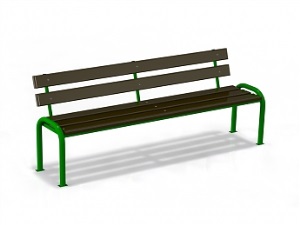 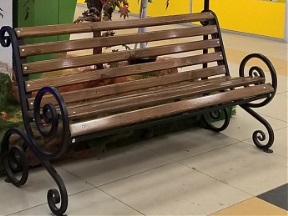 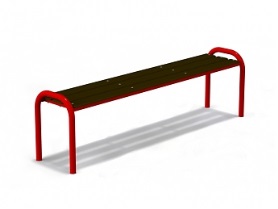 Какой вид урны установить (указать один вариант)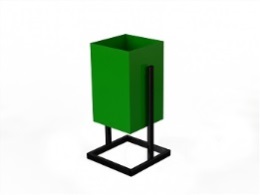 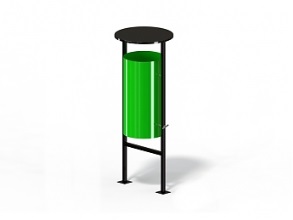 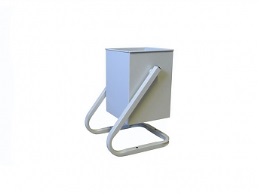 5.3. В какой цвет покрасить стелу «ГОК» (указать один вариант)  бронзовый  зеленый  белый         другой (указать свой цвет) ____________________________________ 5.4. Каким цветом покрасить ограждения белыйсинийзеленыйжелтый         другой (указать свой цвет) ____________________________________ БЛАГОДАРИМ ЗА УЧАСТИЕ В ОПРОСЕ!